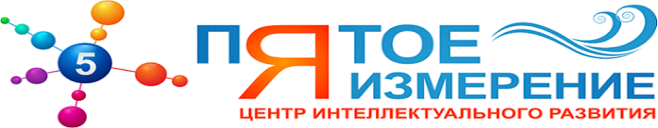 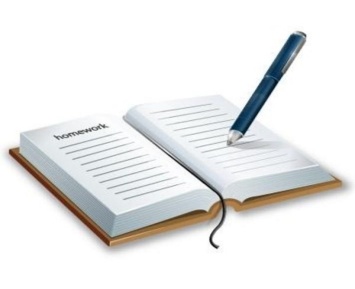 Заявка на публикацию статьив педагогическом электронном журнале «Пятое измерение» Важно: Во избежание ошибок при оформлении наградных документов, внимательно вписывайте ФИО (с заглавной буквы, проверяя правильность написания). В случае, если в наградных материалах допущена ошибка по вине автора, повторно наградные материалы высылаются при условии оплаты данной услуги (30 рублей один наградной материал). В случае, если в наградных материалах допущена ошибка по вине редакции, наградные материалы высылаются повторно бесплатно.*Отсылая данную заявку Вы подтверждаете, что ознакомлен(а) с условиями публикации материалов и даете свое согласие на размещение статьи на сайте www.p-izmerenie.ru и не возражаете против обработки ваших персональных данных.Ф.И.О автора (пишите полностью)Учреждение, город(обязательно)Должность(обязательно)Телефон для связи(раб/сот)Электронный адрес для перепискиНаименование материала (обязательно)Тема(обязательно)